Berlin-Chemie/A.Menarini Česka republika s.r.o.zapsaná v obchodním rejstříku vedeném Městským soudem v Praze, sp. zn. C123101 zastoupená: MUDr. Markem Lipovským, generálním ředitelemdále jen „Společnost"Krajská nemocnice T. Bati, a.s.sídlo:	Havlíčkovo nábřeží 600, 762 75 ZlínIČ:	27661989DIČ:	CZ27661989Číslo účtu: 151203067zapsaná v obchodním rejstříku vedeném Krajským soudem v Brně oddíl B, vložka 4437zastoupená: Ing. Janem Hrdým předsedou představenstva a Ing. Martinem Dévou členem představenstvadále jen „Odběratel" uzavírají podle ustanovení § 1746 odst. 2 občanského zákoníku v platném znění tentoDodatek č. 1 ke Smlouvě o poskytnutí obratového bonusuSpolečnost a Odběratel uzavřeli dne 19.12. 2022 Smlouvu o poskytnutí obratového bonusu (dále jen „Smlouva").Smluvní strany se dohodly na aktualizaci přílohy č. - 1, 2 a 3 Smlouvy tak, že původní přílohy Smlouvy se v celém znění ruší a nahrazují se přílohami novými, které jsou součástí tohoto dodatku.Ostatní ustanovení Smlouvy zůstávají tímto dodatkem nedotčena.Dodatek se uzavírá na dobu určitou od 1.1. 2024 do 31.12. 2024. Dodatek nabude účinnosti dnem podpisu, v případě, že je dána zákonná povinnost k uveřejnění v registru smluv a účinnost se ze zákona váže na den uveřejnění, potom Dodatek nabude účinnosti dnem uveřejnění. Smluvní strany se dohodly, že zákonnou povinnost dle ust. § 5 odst. 2 zákona č. 340/2015 Sb., zvláštních podmínkách účinnosti některých smluv, uveřejňování těchto smluv a o registru smluv (zákon o registru smluv), ve znění pozdějších předpisů, pokud je dána, splní Odběratel.Smluvní strany se dohodly, že práva a povinnosti vzniklé z plnění a/nebo právních poměrů v rámci předmětu a rozsahu úpravy tohoto dodatku, k němuž došlo před nabytím účinnosti tohoto dodatku, nahrazují závazkem vzniklým z tohoto dodatku. Plnění a/nebo právní poměry v rámci předmětu a rozsahu úpravy tohoto dodatku před účinností tohoto dodatku se považují za plnění a právní poměry podle tohoto dodatku a práva a povinnosti z nich vzniklé se řídí tímto dodatkem.. Tento dodatek je sepsán ve dvou stejnopisech s platností originálu, z nichž každá smluvní strana obdrží shodně jedno vyhotovení.V Praze dne 4. 3. 2024Ve Zlíně dne 2 0-03-2024Berlin- Chemie/A.Menarini Česka republika s.r.o.MUDr. Marek Lipovský, generální ředitelKrajská nemocnice T. Bati, a. s.Ing. Jan Hrdý předseda představenstvaKrajská nemocnice T. Bati, a. s.Ing.Martin Déva, člen představenstvaPříloha č. 1 a Příloha č. 2 obchodní tajemstvíSkupina výrobků č.l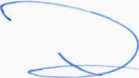 sídlo:Budějovická 778/3, Michle, 140 00 Praha 4IČ:27871533DIČ: číslo účtu:CZ27871533UniCredit Bank, č. ú. 518049001/2700NázevMěstoAdresaDistributorZákaznické čísloLékárna Krajská nem. - veřejnáZlínHavlíčkovo nábřeží 600,762 75Alliance Healthcare062036Lékárna Krajská nem. - veřejnáZlínHavlíčkovo nábřeží 600,762 75Pharmos605091Lékárna Krajská nem. - veřejnáZlínHavlíčkovo nábřeží 600,762 75Phoenix1603159Lékárna Krajská nem. - veřejnáZlínHavlíčkovo nábřeží 600,762 75Via Pharma0000100176Lékárna Krajská nem. - veřejná hlavníZlínHavlíčkovo nábřeží 600,762 75Alliance Healthcare061825Lékárna Krajská nem. - veřejná hlavníZlínHavlíčkovo nábřeží 600,762 75Pharmos605064Lékárna Krajská nem. - veřejná hlavníZlínHavlíčkovo nábřeží 600,762 75Phoenix1603034Lékárna Krajská nem. - veřejná hlavníZlínHavlíčkovo nábřeží 600,762 75Via Pharma0000097519